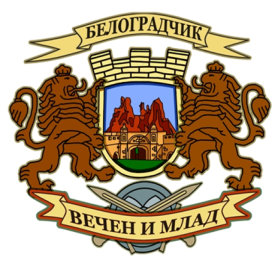                                       ОБЩИНА   БЕЛОГРАДЧИК                               	  3900 гр. Белоградчик,                                       http://www.belogradchik.egov.bg                               	  ул. „Княз Борис І” № 6,                                 email: kmet@belogradchik.egov.bg                               	  област Видин                      Phone/Fax: +359 936 53017; GSM: +359 879145320ДОКМЕТА НАНА ОБЩИНА БЕЛОГРАДЧИКЗ А Я В Л Е Н И Еза отразяване на промени в разписния списък към кадастрален план(Уникален идентификатор на административната услуга - 2120)От ....................................................................................................................................................................,(посочете трите имена на физическото лице или наименованието на юридическото лице)ЕГН/ЕИК................................., адрес за кореспонденция или адрес на управление на юридическото лице: гр./с. ..............................................., община..............................................., област..........................., ул. (ж.к.) ...................................................................,тел.: .....................................,електронен адрес ................................Юридическото лице се представлява от ..............................................................................................................................................................................................................................................................................,(трите имена на представителя/пълномощника и ЕГН)№/дата на пълномощното ...................................................................................................Заявявам желанието си да се отразят промени в разписния списък към кадастрален план на: пл. № ................................, парцел № ...........................................,квартал № ..................., по плана на гр./с. ................................., община ....................................,област .................................................., който се намира на адрес: ......................................................................................................................................................................................................................................................................................(ж.к., бул., пл., ул., сграда, №, вх., ет., ап.)Прилагам следните документи:1. Удостоверение за наследници - в случаите, когато имотът е придобит по наследство (прилага се само ако наследодателят не е с постоянен адрес на територията на същата община).2. Документ за платена такса, освен ако плащането е извършено по електронен път. Плащането е извършено по електронен път (отбележете със знак , когато плащането е извършено по електронен път).Желая издаденият индивидуален административен акт да бъде получен: Лично от ЦАО. Чрез лицензиран пощенски оператор на адрес: ...............................................................................................................................................................................................................................,като декларирам, че пощенските разходи са за моя сметка, платими при получаването на акта за вътрешни пощенски пратки, и съм съгласен документите да бъдат пренасяни от оператора за служебни цели. Индивидуалният административен акт да бъде изпратен:• като вътрешна препоръчана пощенска пратка;• като вътрешна куриерска пратка;• като международна препоръчана пощенска пратка. По електронен път на електронен адрес ........................................................Дата: ..............................                                                             Заявител: ..............................